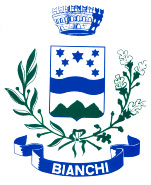 COMUNE DI BIANCHIProvincia di CosenzaCOPIA  Deliberazione del Consiglio ComunaleL'anno duemilasedici , il giorno 11 del mese di Giugno , alle ore 16,00,  nella sala delle adunanze consiliari, convocato nei modi di legge, si è riunito il Consiglio Comunale in seduta ordinaria ed in prima convocazione, con la presenza dei signori:							                                        PRESENTI        ASSENTIAssume la Presidenza il Sindaco, Dott. Tommaso Paola.Assiste il Segretario Comunale, Dott. Cristina GimondoIl Sindaco, constatata la presenza del numero legale degli intervenuti, dichiara aperta la riunione ed invita i convocati a deliberare sull'argomento indicato in oggetto.Su proposta del responsabile area finanziaria- tributiOGGETTO. APPROVAZIONE REGOLAMENTO GENERALE DELLE ENTRATE TRIBUTARIEIL CONSIGLIO COMUNALE Visto l’art. 52, commi 1 e 2, del D.Lgs 446/97 i quali stabiliscono che: “le province ed i comuni possono disciplinare con regolamento le proprie entrate, anche tributarie, salvo per quanto attiene alla individuazione e definizione delle fattispecie imponibili, dei soggetti passivi e della aliquota massima dei singoli tributi, nel rispetto delle esigenze di semplificazione degli adempimenti dei contribuenti. Per quanto non regolamentato si applicano le disposizioni di legge vigenti.… I regolamenti sono approvati con deliberazione del comune e della provincia non oltre il termine di approvazione del bilancio di previsione e non hanno effetto prima del 1 gennaio dell'anno successivo….”; Visto l'art. 53, comma 16, della Legge 23/12/2000, n. 388, come modificato dall’art. 27, comma 8, della Legge 28/12/2001, n. 448, il quale prevede che: “il termine per deliberare le aliquote e le tariffe dei tributi locali, compresa l'aliquota dell'addizionale comunale all'IRPEF di cui all'articolo 1, comma 3, del decreto legislativo 28 settembre 1998, n. 360, recante istituzione di una addizionale comunale all'IRPEF, e successive modificazioni, e le tariffe dei servizi pubblici locali, nonché per approvare i regolamenti relativi alle entrate degli enti locali, e' stabilito entro la data fissata da norme statali per la deliberazione del bilancio di previsione. I regolamenti sulle entrate, anche se approvati successivamente all'inizio dell'esercizio purché entro il termine di cui sopra, hanno effetto dal 1 gennaio dell'anno di riferimento”; Preso atto dei decreti legislativi n.156/158/159 del 24/9/2015 pubblicati in GU n.233 del 7/10/2015 ed in vigore dal 22/10/2015, che hanno introdotto importanti modifiche normative rispettivamente alla disciplina degli interpelli e del contenzioso tributario, al sistema sanzionatorio, al sistema di riscossione; Visto il regolamento generale delle entrate tributarie di questo Comune approvato con atto di CC n. 2 del 25.03.2000;Dato atto che nel vigente regolamento non risulta disciplinato ne il procedimento di reclamo e  mediazione, né in generale il contenzioso e gli strumenti deflattivi; che non risulta altresì disciplinato il diritto di interpello;Ritenuto di dover procedere all’adeguamento del regolamento, mediante approvazione di un nuovo regolamento che coordini in un unico provvedimento normativo la disciplina in materia;Considerato necessario gestire i procedimenti nell’ampio rispetto dei principi di trasparenza, di corretta informazione a favore dei contribuenti, di semplificazione fiscale; Visto il parere, allegato alla presente deliberazione per costituirne parte integrante e sostanziale, dell’organo di revisione dell’ente, acquisito in ottemperanza all’articolo 239, comma 1, lettera b, numero 7, del D.Lgs. n. 267/2000;Visto il decreto del Ministero dell’Interno n.28/10/2015 che ha sancito l'ulteriore differimento - dal 31 ottobre al 31 dicembre 2015 - del termine per la presentazione del Documento unico di programmazione (DUP);Visto con slittamento anche dal 31 marzo  2016 al 30 aprile 2016 del termine per l'approvazione del bilancio di previsione degli enti locali; Acquisito il parere favorevole del Responsabile del servizio in ordine alla regolarità tecnica ai sensi dell’art. 49 - comma 1 - del D.Lgs. 267/2000 e ss. mm. ed ii., come da allegato; Dato atto che la presente deliberazione non comporta riflessi i diretti o indiretti sulla situazione economico-finanziaria o sul patrimonio dell’ente e pertanto non è richiesto il parere del responsabile del servizio finanziario ai sensi art. 49 D. leg.vo 267/2000; PROPONE DI DELIBERARE 1. di approvare il regolamento generale delle entrate tributarie applicabile in questo Comune allegato A alla presente come parte integrante e sostanziale e che sostituisce il precedente approvato con atto di C.C. n° 2 del 25.03.2000. 2. di dare atto che il regolamento approvato con la presente deliberazione entra in vigore, ai sensi dell'art. 1, comma 169, della legge n. 296 del 2006, entra in vigore dal 01.01. 3. di trasmettere telematicamente la presente deliberazione al Ministero dell’Economia e delle Finanze per il tramite del portale www.portalefederalismofiscale.gov.it entro 30 giorni dalla data di esecutività e comunque entro i termini previsti dalla norma di legge, ai sensi dell’articolo 13, comma 15, del decreto legge 6 dicembre 2011, n. 2011 (L. n. 214/2011).IL RESPONSABILE DELL’AREA FINANZIARIA – TRIBUTIDott. Tommaso PAOLAPARERI SULLA PROPOSTA DI DELIBERAZIONE  (ART.  49 D. L.VO 18/08/2000 N° 267)PER LA REGOLARITA’ TECNICA      - CONTABILE                                                                                                                                     IL RESPONSABILE DEL SERVIZIO                                                                                                                             Dott. Tommaso Paola                                                                                                                                 ----------------------------------La presente deliberazione viene letta, approvata e sottoscritta. IL SEGRETARIO COMUNALE                 			                                  IL SINDACO                                                                                                                    Dott. Cristina Gimondo                           			                       Dott. Tommaso PaolaPUBBLICAZIONELa presente deliberazione è stata pubblicata all’Albo Comunale in data   E vi resterà affissa per 15 giorni consecutivi, ai sensi dell’art. 124, 1° c. del D.Lgs  n. 267/2000IL RESPONSABILE DEL SERVIZIO                                                                                                                          Mazza Emilia                                                                                                                                  ---------------------------------ESECUTIVITA’La su estesa deliberazione è divenuta esecutiva a seguito di pubblicazione all’albo pretorio on-line per dieci giorni consecutivi senza che sia intervenuta richiesta di invio al controllo. Bianchi lì IL SEGRETARIO COMUNALE                                                                                                                         Dott. Cristina Gimondo________________________________________________________________________________COMUNE DI BIANCHIProvincia di CosenzaRegolamento generale delle Entrate TributarieApprovato con delibera consiliare N° 11 del 11.06.2016Titolo I : DISPOSIZIONI GENERALIArticolo 1: Definizioni Articolo 2 : Ambito e scopo del RegolamentoArticolo 3 : Entrate tributarie comunali Articolo 4 : Agevolazioni tributarieArticolo 5 : Aliquote e tariffeTitolo II : ACCERTAMENTO DELLE ENTRATE TRIBUTARIECapo 1° - GESTIONE DELLE ENTRATE Articolo 6 : Forma di gestioneArticolo 7 : Il funzionario responsabile del tributoCapo 2° - DENUNCE E CONTROLLI Articolo 8: Dichiarazione tributariaArticolo 9: Attività di controlloArticolo 10: Interrelazioni tra servizi ed uffici comunaliArticolo 11 : Rapporti con il contribuente Capo 3° DIRITTO DI INTERPELLOArticolo 12 – Definizioni e funzioniArticolo 13 - Presentazione dell’istanza dell’interpelloArticolo 14 -Istanza di interpelloArticolo 15- Adempimenti del ComuneArticolo 16 - Efficacia della risposta all’istanza di interpelloCapo 4° - PROCEDIMENTO DI ACCERTAMENTO Articolo 17 : Avviso di accertamento Articolo 18 : Notificazione degli atti Capo 5° : CONTENZIOSO E STRUMENTI DEFLATTIVI Articolo 19 : Contenzioso Articolo 20 : L’autotutelaArticolo 21: Reclamo e mediazione tributariaArticolo 22 : Accertamento con adesione Titolo III : RISCOSSIONE E RIMBORSIArticolo 23 : Riscossione Articolo 24: Sospensione e dilazione del versamento Articolo 25 Riscossione coattiva Articolo 26 Riscossione coattiva direttaArticolo 27 – Rateizzazione in riscossione coattivaArticolo 28 : Discarico per crediti inesigibili Articolo 29 : Rimborsi Articolo 30 : Limiti di esenzione per versamenti e rimborsi Articolo 31: Interessi Titolo IV : SANZIONIArticolo 32 : Graduazione delle sanzioni Articolo 33 : Cause di non punibilità Articolo 34: Contestazione della violazione, irrogazione e riscossione delle sanzioni Titolo V : NORME FINALI E TRANSITORIE Articolo 35: Arrotondamento tributi localiArticolo 36 : Norme finali Articolo 37: Entrata in vigore Titolo I : DISPOSIZIONI GENERALIArticolo 1: Definizioni 1. Ai fini del presente Regolamento, s’intende: a) per “accertamento”, il complesso delle attività di controllo e verifica degli atti, documenti, situazioni di fatto e quanto rileva ai fini della obbligazione tributaria, compresa la quantificazione di questa, effettuate dall’ufficio comunale, e che si concludono con la notificazione al contribuente interessato di apposito avviso;b) per “accertamento istruttorio”, l’attività di ricerca e di rilevazione dei soggetti passivi del tributo e dei dati ed elementi necessari per l’accertamento di cui alla precedente lettera a), sia con le informazioni in proprio possesso, sia anche con dati acquisiti in sede istruttoria, eventualmente con l’ausilio del contribuente interessato; c) per “agevolazioni”, le riduzioni e le esenzioni dal tributo previste dalla legge o dal regolamento;d) per “dichiarazione”, la dichiarazione o la denuncia, che il contribuente è tenuto a presentare al Comune in forza di legge o di regolamento; e) per “funzionario responsabile”, il dipendente designato dalla Giunta comunale quale responsabile della gestione del tributo; f) per “Regolamento”, il presente regolamento generale delle entrate tributarie comunali; g) per “responsabile” del settore, del servizio, dell’ufficio, rispettivamente il dirigente, il funzionario, l’impiegato, cui risulta affidata, mediante il Piano Esecutivo di Gestione-PEG, la responsabilità della gestione delle attività proprie del settore, servizio o ufficio comunale, anche gestito in forma associata;h) per “tributo”, l’imposta, la tassa, il diritto o, comunque, l’entrata avente natura tributaria. Articolo 2 : Ambito e scopo del Regolamento 1. Il Regolamento, adottato nell’ambito della potestà regolamentare prevista dall’articolo 52 del decreto legislativo 15 dicembre 1997, n° 446, e dall’articolo 50 della legge 27 dicembre 1997, n°449, nonché dell'art. 11 della Legge 27 luglio 2000 n.212 ed  in attuazione degli articoli 1 ed 11 della legge 27 luglio 2000, n.112 e del decreto legislativo 24 settembre 2015, n. 156, disciplina le varie attività che il contribuente ed il Comune impositore sono tenuti a compiere ai fini dell’applicazione dei tributi di competenza del Comune, con particolare riguardo alle attività di accertamento, anche istruttorio, e alla riscossione volontaria e coattiva dei tributi medesimi.2. Le norme del Regolamento sono finalizzate a garantire il buon andamento dell’attività del Comune quale soggetto attivo del tributo, in osservanza dei principi di equità, efficacia, economicità e trasparenza, nonché a stabilire un corretto rapporto di collaborazione con il contribuente. A tale scopo, allorché il Comune delibera norme regolamentari nuove o modificative di precedenti ovvero nuove aliquote o tariffe relative a tributi per i quali è previsto il versamento spontaneo, onde facilitare i contribuenti nella conoscenza delle stesse, ne dà pubblica comunicazione, u3. Nella gestione dei tributi disciplinati da apposito regolamento, le norme relative, se non contrastanti con quelle del presente Regolamento, continuano ad essere applicate. 4. Per quanto attiene alla individuazione ed alla definizione delle fattispecie imponibili e dei soggetti passivi, nonché alla determinazione dell’aliquota o tariffa massima dei singoli tributi, si applicano le relative disposizioni legislative. Articolo 3 : Entrate tributarie comunali 1. Costituiscono entrate tributarie comunali, disciplinate dal presente Regolamento, le entrate derivanti da imposte, tasse, diritti, o, comunque, aventi natura tributaria, con esclusione delle addizionali erariali, istituite ed applicate dal Comune in base alla legislazione vigente o che saranno applicate in base a legge futura.2. Le norme del presente regolamento non saranno applicabili qualora il Comune decida l’adozione di entrate aventi natura di prelievi patrimoniali, come ad esempio canoni, sostitutivi di prelievi tributari (imposta comunale sulla pubblicità, tosap), consentiti ai sensi di legge Articolo 4 : Agevolazioni tributarie 1. Per l’applicazione delle agevolazioni tributarie, valgono le disposizioni di legge e di regolamenti vigenti in materia. 2. Eventuali agevolazioni, previste da leggi statali o regionali successivamente all’entrata in vigore del Regolamento, le quali non abbisognino di essere disciplinate con norma regolamentare, si intendono applicabili anche in assenza di una conforme previsione di regolamento, salva esclusione espressa dal Consiglio comunale nell’ipotesi in cui la legge che le prevede non abbia carattere cogente. 3. Le Organizzazioni non Lucrative di Utilità Sociale - ONLUS, di cui all’articolo 10 del decreto legislativo 4 dicembre 1997, n°460, sono esonerate dal pagamento di tutti i tributi di competenza del Comune e dei connessi adempimenti. L’esenzione è concessa su richiesta sottoscritta dal rappresentante legale dell’organizzazione e corredata da certificazione attestante l’iscrizione nell’anagrafe unica delle ONLUS, istituita presso il Ministero delle Finanze, ed ha decorrenza dalla data di presentazione della richiesta suddetta. L’esenzione è ammessa anche per le cooperative sociali di cui alla legge 8/11/1991, n°381, iscritte nella “sezione cooperazione sociale” del registro prefettizio, secondo quanto stabilito dall’art.10 del D.Lgs. 460/97, che attribuisce automaticamente la qualifica di ONLUS a tali organismi. Non si fa luogo a rimborso di quanto già versato, nè a sgravio di quanto già iscritto a ruolo. 4. Qualora la legge o i regolamenti prescrivano, ai fini della concessione della agevolazione, la esibizione di specifica certificazione o documentazione comprovante fatti e situazioni in genere ovvero stati e qualità personali in luogo di essa, è ammessa una dichiarazione sostitutiva, sottoscritta alla presenza del funzionario comunale davanti al quale è resa, non soggetta ad autenticazione. Tale dichiarazione sostitutiva è ammessa anche qualora l’istanza sia presentata unitamente a copia fotostatica, ancorché non autenticata, di un documento d’identità del sottoscrittore. Se successivamente richiesta dal Comune, tale documentazione dovrà essere esibita nei modi e nel termine stabiliti, pena la esclusione della agevolazione. Così pure dovrà essere esibita qualora sia imposta dalla legge quale condizione inderogabile. Articolo 5 : Aliquote e tariffe 1. Il Consiglio Comunale ha competenza in materia di istituzione e ordinamento dei tributi. La competenza nella determinazione delle relative aliquote e tariffe è stabilita dalle norme di legge in materia.2. La deliberazione concernente la determinazione delle aliquote e tariffe deve essere adottata entro lo stesso termine previsto, o comunque stabilito, per l’approvazione del bilancio di previsione per l’esercizio finanziario. In caso di mancata approvazione entro il suddetto termine, le tariffe si intendono prorogate di anno in anno.Titolo II : ACCERTAMENTO DELLE ENTRATE TRIBUTARIECapo 1° - GESTIONE DELLE ENTRATE Articolo 6 : Forma di gestione1. Il Comune può gestire i tributi in conformità a quanto stabilito dall’articolo 52, comma 5, del decreto legislativo 15 dicembre 1997, n.446, così come modificato dall’art.1, comma 224 della Legge 244/2007, e in conformità ad altre disposizioni normative disciplinanti la materia. L’Ente può, avvalendosi delle facoltà concesse dall’art. 36 della legge n. 388/2000 e nell’intento di velocizzare e rendere più economica e diffusa la riscossione spontanea dei propri tributi, attivare un procedimento di riscossione tramite versamento sul conto corrente postale intestato al proprio Tesoriere od anche mediante versamento diretto al Tesoriere stesso, nonché del sistema bancario presente in zona. 2. In ogni caso di affidamento a terzi, anche disgiuntamente, dell’attività di accertamento e riscossione, dei tributi e delle altre entrate, ai sensi dell’articolo 52, comma 5, del decreto legislativo 15 dicembre 1997, n.446, deve darsi atto che il soggetto prescelto è tenuto all’osservanza della legge 27 luglio 2000, n.212, recante “Disposizioni in materia di statuto dei diritti dei contribuenti” e del presente regolamento. Articolo 7 : Il funzionario responsabile del tributo 1. Con propria deliberazione la Giunta comunale, per ogni tributo di competenza del Comune, designa un dipendente reputato idoneo per le sue personali capacità e per il titolo di studio che possiede, al quale, previo consenso del medesimo, conferisce i poteri e le funzioni per l’esercizio di ogni attività organizzativa e gestionale del tributo medesimo. Con il medesimo atto la Giunta individua anche il soggetto che sostituisce il funzionario responsabile, in caso di sua assenza, impedimento o conflitto di interessi. 2. In particolare, il funzionario designato responsabile del tributo: a) cura tutte le operazioni utili all’acquisizione dell’entrata tributaria, comprese le attività di controllo, verifica, accertamento e riscossione e di applicazione delle sanzioni; b) sottoscrive le richieste, gli avvisi anche di accertamento, i provvedimenti e ogni altro atto gestionale che impegna il Comune verso l’esterno; c) appone il visto di esecutività sui ruoli di riscossione anche coattiva ovvero approva le liste di emissione degli atti di ingiunzione fiscale;d) dispone i rimborsi; e) cura il contenzioso come disposto dall’articolo 15; f) all’occorrenza, esercita il potere di autotutela, così come disciplinato dall’articolo 16, e provvede a compiere gli atti riguardanti l’accertamento con adesione di cui all’articolo 18; g) in caso di gestione del tributo affidata a terzi, verifica e controlla periodicamente l’attività svolta dall’affidatario, con particolare riguardo al rispetto dei tempi e delle modalità stabiliti nel capitolato d’appalto; qualora la gestione del tributo sia affidata a concessionario, i poteri del funzionario responsabile competono al legale rappresentante del concessionario, fermo restando la vigilanza sull’attività svolta, con particolare riguardo alle condizioni contrattuali, da effettuarsi a cura del dirigente del servizio cui afferisce l’entrata; h) compie ogni altra attività comunque disposta dalla legge e dai regolamenti relativamente alla gestione del tributo. Il parere di regolarità tecnica sulle proposte di deliberazioni concernenti le entrate tributarie è sempre espresso dal DirigenteCapo 2° - DENUNCE E CONTROLLI Articolo 8: Dichiarazione tributaria 1. Il soggetto passivo del tributo o chi ne ha la rappresentanza legale o negoziale, se non diversamente disposto, deve presentare la dichiarazione relativa al tributo medesimo entro i termini e nelle modalità stabiliti dalla legge o dal regolamento. La dichiarazione può essere presentata anche tramite posta elettronica certificata. 2. La dichiarazione, anche se non redatta sul modello prescritto, è considerata valida e non costituisce violazione sanzionabile qualora contenga tutti i dati e gli elementi indispensabili per la individuazione del soggetto dichiarante e per determinare l’oggetto imponibile, la decorrenza dell’obbligazione tributaria e l’ammontare del tributo dichiarato3. La dichiarazione deve essere sottoscritta a pena di nullità, dal contribuente o da chi ne ha la rappresentanza legale o negoziale. La nullità è sanata se il contribuente provvede alla sottoscrizione entro 30 giorni dal ricevimento dell’invito da parte del funzionario responsabile. Il mancato adempimento nel termine predetto rende inesistente la dichiarazione a tutti gli effetti, anche sanzionatori. 4. Il potere di regolarizzare con la sottoscrizione la dichiarazione di soggetto diverso dalla persona fisica spetta al rappresentante legale o negoziale o, in mancanza, a chi ne ha l’amministrazione anche di fatto, in carica al momento della regolarizzazione. 5. La dichiarazione può essere integrata per correggere errori ed omissioni mediante successiva dichiarazione, da presentare tuttavia entro il termine previsto per la dichiarazione relativa al successivo periodo d’imposta, e purché non sia già iniziata attività di accertamento istruttorio della quale il contribuente sia venuto a conoscenza, ovvero non sia già stata constatata la violazione. 6. Il funzionario responsabile assume le iniziative volte a garantire che i modelli di dichiarazione, le istruzioni e in generale, ogni altra comunicazione siano messi a disposizione del contribuente in tempi utili e siano comprensibili anche ai contribuenti sforniti di conoscenza in materia tributaria. Articolo 9: Attività di controllo 1. L’ufficio comunale provvede al controllo dei versamenti, delle dichiarazioni e, in genere, di tutti gli adempimenti che competono al contribuente per legge o regolamento. 2. In sede di approvazione del Piano Esecutivo di Gestione la Giunta Comunale decide le azioni di controllo annuale relativamente ai singoli tributi, indicando i criteri selettivi da utilizzare 3. In ogni caso, il programma annuale dell’attività di controllo deve tenere conto delle previsioni contenute nel bilancio, delle scadenze di legge, della entità della evasione presunta, nonché della capacità operativa dell’ufficio tributario, in relazione alla potenzialità della struttura organizzativa. 4. Ai fini del potenziamento dell’ufficio tributario del Comune e per incentivarne l’attività, la Giunta Comunale può attribuire compensi speciali al personale addetto all’ufficio medesimo, rapportati ai risultati raggiunti nell’esecuzione dei programmi affidati, ovvero nella realizzazione di particolari programmi o progetto obiettivo, nonché all’ammontare dell’evasione recuperato. 5. Qualora nel corso dell’espletamento dell’attività di controllo, il funzionario responsabile riscontri inadempimenti o errori ancora rimediabili in base alla disciplina di legge, prima di emettere provvedimento d’accertamento, invita il contribuente a fornire chiarimenti e per informarlo degli istituti agevolativi che egli potrà utilizzare. Articolo 10: Interrelazioni tra servizi ed uffici comunali 1. Gli uffici comunali sono tenuti a fornire, nel rispetto dei tempi e dei modi prestabiliti, copie di atti, informazioni e dati richiesti dall’Ufficio Tributi nell’esercizio dell’attività di accertamento tributario. Dell’eventuale persistente mancato adempiment2. In particolare, i soggetti, privati e pubblici, che gestiscono i servizi comunali, gli uffici incaricati del procedimento di rilascio di autorizzazioni o concessioni edilizie, di certificati di abitabilità o agibilità, di autorizzazioni per la occupazione di aree pubbliche o per la installazione di mezzi pubblicitari e, comunque, di ogni atto Articolo 11 : Rapporti con il contribuente 1. Nell’esercizio dell’attività tributaria, il Comune tende ad instaurare rapporti di collaborazione con il contribuente, al fine di facilitarlo negli adempimenti di legge, improntati anche al principio della buona fede. 2. Il Comune si impegna a:• fornire maggior assistenza al contribuente in prossimità delle scadenze fiscali inerenti i tributi locali; • dare ampia diffusione alla disciplina comunale in materia di propri tributi, come previsto all’art.2, comma 2, 2° periodo, del presente regolamento, anche con fornitura gratuita di modelli informativi relativi ai regolamenti ed agli atti deliberativi di tariffe, aliquote, detrazioni, nonché della connessa modulistica; 3. Se non diversamente disposto, non può essere richiesta al contribuente la presentazione di documentazione qualora l’interessato dichiari che fatti, stati e qualità sono attestati in documenti già in possesso della stessa amministrazione procedente o di altra pubblica amministrazione e produca gli estremi per il loro reperimento. Il responsabile del procedimento provvede quindi d’ufficio all’acquisizione dei documenti stessi o di copia di essi. Tuttavia, qualora esistano situazioni di incertezza su aspetti rilevanti della posizione fiscale del contribuente, l’ufficio comunale può invitare lo stesso a fornire i chiarimenti necessari o a produrre i documenti mancanti, entro il termine non inferiore a trenta giorni dal ricevimento della lettera con la quale viene contestualmente comunicato l’inizio del procedimento di verifica tributaria. 4. Il Difensore civico e il Garante del Contribuente, su domanda del contribuente interessato, può rivolgere richieste di documenti o di chiarimenti relativi all’attività dell’ufficio tributario sul caso segnalato. Capo 3° DIRITTO DI INTERPELLOArticolo 12 – Definizioni e funzioni1. Il diritto di interpello ha la funzione di far conoscere preventivamente al contribuente quale sia la portata di una disposizione tributaria o l’ambito di applicazione della disciplina sull’abuso del diritto ad una specifica fattispecie e quale sarà il comportamento del Comune in sede di controllo.2. Ai fini del presente regolamento, per «Comune» si intende il Servizio Tributi.3. L'istituto dell'interpello consente a ciascun contribuente, qualora ricorrano condizioni di obiettiva incertezza sulla corretta interpretazione di disposizioni tributarie, di formulare quesiti al Comune mediante la presentazione di un istanza scritta allo scopo di conoscere, in via preventiva, il parere in ordine alla portata e alla corretta applicazione della norma rispetto a casi concreti e personali.4. Le disposizioni del presente Capo si applicano esclusivamente alle istanze concernenti i tributi per i quali il Comune si configura come Ente impositore.6. Eventuali istanze concernenti addizionali o compartecipazioni locali a tributi applicati da altri Enti non rientrano nell'ambito di applicazione le presente Regolamento.
Articolo 13 - Presentazione dell’istanza dell’interpello1. Ciascun contribuente, qualora ricorrano condizioni di obiettiva incertezza sulla corretta interpretazione di una disposizione normativa riguardante tributi comunali e sulla corretta qualificazione di una fattispecie impositiva alla luce delle disposizioni tributarie applicabili alle medesime, può inoltrare al Comune istanza di interpello. 2. L’istanza d’interpello deve riguardare l’applicazione della disposizione tributaria a casi concreti e personali. L’interpello non può essere proposto con riferimento ad accertamenti tecnici. 3. L’istanza di interpello può essere presentata anche dai soggetti che in base a specifiche disposizioni di legge sono obbligati a porre in essere gli adempimenti tributari per conto del contribuente. 4. Le Associazioni sindacali e di categoria, i Centri di Assistenza Fiscale, gli Studi professionali possono presentare apposita istanza relativa al medesimo caso che riguarda una pluralità di associati, iscritti o rappresentati. In tal caso la risposta fornita dal Comune non produce gli effetti di cui all’articolo 5. 5. Il contribuente dovrà presentare l’istanza di interpello prima di porre in essere il comportamento o di dare attuazione alla norma oggetto di interpello. 6. L’istanza di interpello, redatta in carta libera ed esente da bollo, è presentata al Comune mediante consegna a mano, o mediante spedizione a mezzo plico raccomandato con avviso di ricevimento o per via telematica attraverso PEC. 7. La presentazione dell’istanza di interpello non ha effetto sulle scadenze previste dalle norme tributarie, né sulla decorrenza dei termini di decadenza e non comporta interruzione o sospensione dei termini di prescrizione. Articolo 14 -Istanza di interpello1. L’istanza di interpello deve contenere a pena di inammissibilità:a) i dati identificativi del contribuente e l’indicazione del domicilio e dei recapiti anche telematici dell’istante o dell’eventuale domiciliatario presso il quale devono essere effettuate le comunicazioni del Comune e deve essere comunicata la risposta; b) la circostanziata e specifica descrizione del caso concreto e personale sul quale sussistono obiettive condizioni di incertezza della norma o della corretta qualificazione di una fattispecie impositiva; c) le specifiche disposizioni di cui si richiede l’interpretazione; d) l’esposizione, in modo chiaro ed univoco, della soluzione proposta; e) la sottoscrizione dell’istante o del suo legale rappresentante. 2. All’istanza di interpello deve essere allegata copia della documentazione non in possesso del Comune ed utile ai fini della soluzione del caso prospettato. 3. Nei casi in cui le istanze siano carenti dei requisiti di cui alle lettere c), d) ed e) del comma 1, il Comune invita il contribuente alla loro regolarizzazione entro il termine di 30 giorni. I termini della risposta iniziano a decorrere dal giorno in cui la regolarizzazione è stata effettuata. 4. L’istanza è inammissibile se: a) è priva dei requisiti di cui al comma 1, lett a) e b); b) non è presentata preventivamente, ai sensi dell’articolo 2, comma 5; c) non ricorrono le obiettive condizioni di incertezza, ai sensi dell’articolo 2, comma 1; d) ha ad oggetto la medesima questione sulla quale il contribuente ha già ottenuto un parere, salvo che vengano indicati elementi di fatto o di diritto non rappresentati precedentemente; e) verte su questioni per le quali siano state già avviate attività di controllo alla data di presentazione dell’istanza di cui il contribuente sia formalmente a conoscenza, ivi compresa la notifica del questionario di cui all’articolo 1, comma 693 della legge 27 dicembre 2013, n. 147; f) il contribuente invitato a integrare i dati che si assumono carenti ai sensi del comma 3, non provvede alla regolarizzazione nei termini previsti. Articolo 15- Adempimenti del Comune1. La risposta, scritta e motivata, fornita dal Comune è comunicata al contribuente mediante servizio postale a mezzo raccomandata con avviso di ricevimento o mediante PEC entro novanta giorni decorrenti dalla data di ricevimento dell’istanza di interpello da parte del Comune. 2. Quando non sia possibile fornire una risposta sulla base del contenuto dell’istanza e dei documenti allegati, il Comune può richiedere, una sola volta, al contribuente di integrare l’istanza di interpello o la documentazione allegata. In tal caso il termine di cui al primo comma si interrompe alla data di ricevimento, da parte del contribuente, della richiesta del Comune e inizia a decorrere dalla data di ricezione, da parte del Comune, della integrazione. La mancata presentazione della documentazione richiesta entro il termine di un anno comporta rinuncia all’istanza di interpello, ferma restando la facoltà di presentazione di una nuova istanza, ove ricorrano i presupposti previsti dalla legge. 3. Le risposte fornite dal Comune sono pubblicate sul sito internet del Comune di Colosimi.Articolo 16 - Efficacia della risposta all’istanza di interpello1. La risposta ha efficacia esclusivamente nei confronti del contribuente istante, limitatamente al caso concreto e personale prospettato nell’istanza di interpello. Tale efficacia si estende anche ai comportamenti successivi del contribuente riconducibili alla medesima fattispecie oggetto dell’istanza di interpello, salvo modifiche normative. 2. Qualora la risposta su istanze ammissibili e recanti l’indicazione della soluzione di cui all’articolo 3, comma 1, lettera d), non pervenga entro il termine di cui all’articolo 4, comma 1, si intende che il Comune concordi con l’interpretazione o il comportamento prospettato dal contribuente. 3. Sono nulli gli atti amministrativi emanati in difformità della risposta fornita dal Comune, ovvero della interpretazione sulla quale si è formato il silenzio assenso. 4. Il Comune può successivamente rettificare la propria risposta, con atto da comunicare mediante servizio postale a mezzo raccomandata con avviso di ricevimento o con PEC, con valenza esclusivamente per gli eventuali comportamenti futuri dell’istante. 5. Le risposte alle istanze di interpello non sono impugnabili.Capo 4° - PROCEDIMENTO DI ACCERTAMENTO Articolo 17 : Avviso di accertamento 1. L’esercizio della potestà accertativa per il recupero delle somme dovute e non corrisposte e l’applicazione delle eventuali sanzioni ed interessi è effettuata secondo le modalità e i tempi previsti dalla normativa vigente. 2. Mediante motivato avviso di accertamento il Comune: a) provvede a correggere gli errori materiali e di calcolo incidenti sulla determinazione del tributo commessi dal contribuente in sede di dichiarazione o di versamento; b) procede alla rettifica della dichiarazione nel caso di infedeltà, incompletezza o inesattezza; c) provvede all’accertamento d’ufficio nel caso di omessa presentazione della dichiarazione; d) recupera l’omesso o parziale versamento del tributo; e) applica le sanzioni collegate al tributo in accertamento. 3. La motivazione dell’avviso comporta l’indicazione dei presupposti di fatto e delle ragioni giuridiche che hanno determinato l’emissione dell’avviso medesimo. Se nella motivazione dell’avviso si fa riferimento ad un altro atto non conosciuto o non conoscibile, né ricevuto dal contribuente, questo deve essere allegato all’atto che lo richiama, salvo che quest’ultimo non ne riproduca il contenuto essenziale. 4. L’avviso di cui al comma 2 deve tassativamente indicare: • l’indicazione dell’ufficio presso il quale è possibile ottenere informazioni complete in merito all’atto notificato; • il funzionario responsabile del procedimento presso il quale è possibile promuovere un riesame anche nel merito dell’atto in sede di autotutela; • le modalità, il termine e l’organo cui è possibile ricorrere avverso l’atto; • il termine entro cui effettuare il pagamento dell’atto e la possibilità di dilazionare il pagamento della somma indicata nell’avviso, ai sensi dell’art. 20 del presente Regolamento. 5. Qualora la compilazione dell’avviso di accertamento o di altri atti da comunicare al contribuente sia effettuata mediante strumenti informatici o automatizzati, la firma autografa o la sottoscrizione comunque prevista è sostituita dal nominativo del funzionario responsabile stampato sull’atto medesimo. Ciò integra e sostituisce, ad ogni effetto di legge, anche l’apposizione di sigilli, timbri e simili comunque previsti. Articolo 18 : Notificazione degli atti 1. La comunicazione degli avvisi e degli atti, che per legge devono essere notificati al contribuente, può essere effettuata anche direttamente dall’ufficio comunale. brevi manu o con l’invio a mezzo raccomandata postale con ricevuta di ritorno o a mezzo posta elettronica certificata. 2. Fatte salve le disposizioni previste dalla L.296/2006, art.1 c.158-159-160, se il contribuente è presente di persona presso i locali dell’ufficio tributi comunale la notificazione può essere eseguita mediante consegna dell’atto a mani del medesimo, da parte di persona addetta all’ufficio predetto, la quale in tal caso assume di fatto la qualifica di messo notificatore. 3. Le spese di notifica sono poste a carico del destinatario nella misura stabilita dal Ministero delle Finanze. Capo 5° : CONTENZIOSO E STRUMENTI DEFLATTIVI Articolo 19 : Contenzioso 1. Ai fini di una più efficace ed incisiva azione difensiva del proprio operato nel campo tributario, il Comune favorisce, riconoscendone l’utilità, la gestione associata del contenzioso relativo, promuovendola con altri Comuni mediante una struttura prevista nella disciplina delle autonomie locali, alla quale attribuire l’organizzazione dell’attività processuale. 2. Spetta al Sindaco la legale rappresentanza del Comune, compresa quella in giudizio, esercitabile anche a mezzo di suo delegato, compresa l’adozione del provvedimento di costituzione in giudizio e degli atti che comportano la disponibilità di posizione soggettiva del Comune, quali, a titolo esemplificativo, proporre o aderire alla conciliazione giudiziale, di cui all’articolo 48 del Decreto legislativo n°546 del 1992, proporre appello o decidere di desistere dal proseguire nel contenzioso in materia di imposta comunale immobili ai sensi dell’art. 11, comma 4 del D.Lgs. 504/1992, mentre spetta al funzionario responsabile dei tributi tares e iuc, ai sensi degli artt. 14 comma 36 D.L. 6.12.2011 n. 201 convertito in legge 211/2011 e 1 comma 692 della legge 27.12.2013, n. 147, la rappresentanza in giudizio per le controversie relative al tributo stesso, ivi compresa la facoltà di delega, anche a difensori abilitati del comune, se presenti, o a difensori esterni. 3. In ogni caso, tutti gli atti processuali sono sottoscritti dal Sindaco o dal funzionario responsabile, laddove la normativa attribuisca ai medesimi i relativi poteri di rappresentanza. 4. Al dibattimento in pubblica udienza, se non diversamente disposto dal Sindaco o dal funzionario responsabile, il Comune è rappresentato dal funzionario responsabile medesimo o da suo delegato; il quale, in caso di gestione associata del contenzioso di cui al comma 1, può farsi assistere dall’addetto della relativa struttura associativa. 5. E’ compito del funzionario responsabile, anche in caso di gestione associata, seguire con cura tutto il procedimento contenzioso, operando in modo diligente, al fine di assicurare il rispetto dei termini processuali e di favorire il miglior esito della controversia. 6. Per le controversie tributarie che rivestono importanti questioni di principio giuridico ovvero assumono elevata rilevanza economica, il Comune può affidare la difesa in giudizio a professionista esterno. Articolo 20 : L’autotutela 1. Il presupposto per l’esercizio del potere di autotutela è dato dalla congiunta sussistenza di un atto riconosciuto illegittimo o infondato e da uno specifico, concreto ed attuale interesse pubblico alla sua eliminazione. Nell’assoggettamento ad autotutela tale interesse sussiste ogni qualvolta si tratti di assicurare che il contribuente sia destinatario di una tassazione in misura giusta e conforme alle regole dell’ordinamento o di soddisfare l’esigenza di eliminare per tempo un contenzioso inutile ed oneroso. 2. Il funzionario responsabile, nel rispetto dei limiti e delle modalità indicati nei commi seguenti, anche senza istanza di parte, può procedere: a) all’annullamento, totale o parziale, dei propri atti, riconosciuti illegittimi o errati; b) alla revoca d’ufficio di provvedimenti che, per ragioni di opportunità o di convenienza, richiedano un nuovo apprezzamento delle condizioni di fatto o di diritto, che hanno dato luogo alla emanazione del provvedimento medesimo; c) alla sospensione dell’esecutività dei propri atti in sede valutativa di eventuali nuovi elementi di conoscenza che possano determinarne l’illegittimità o l’infondatezza. La sospensione degli effetti dell’atto, disposta anteriormente alla proposizione del ricorso tributario, cessa, salvo il caso in cui sia fissato un nuovo termine nell’atto stesso, con la notifica da parte dell’amministrazione di un nuovo atto modificativo o confermativo di quello sospeso, mentre, qualora sia in pendenza di giudizio, cessa con la pubblicazione della sentenza. 3. Il provvedimento di annullamento o di revoca deve essere adeguatamente motivato per iscritto e va comunicato al destinatario dell’atto. 4. In pendenza di giudizio, l’annullamento del provvedimento è possibile previo esame della giurisprudenza formatasi in materia e del grado di probabilità di soccombenza del Comune, ponendo a raffronto la pretesa tributaria in contestazione con l’ammontare delle spese di giudizio da rimborsare in caso di condanna. Qualora da tale esame emerga la inopportunità di coltivare la lite, il funzionario responsabile, dimostrata la sussistenza dell’interesse del Comune ad attivarsi mediante l’autotutela, può annullare, in tutto o nella sola parte contestata, il provvedimento, dandone comunicazione al contribuente e all’organo giurisdizionale davanti al quale pende la controversia. 5. In ogni caso ed anche qualora il provvedimento sia divenuto definitivo, il funzionario responsabile può procedere all’annullamento in presenza di palesi illegittimità dell’atto, quali, tra le altre: a) errore di persona o di soggetto passivo; b) evidente errore logico; c) errore sul presupposto del tributo; d) doppia imposizione soggettiva per lo stesso oggetto impositivo; e) prova di pagamenti regolarmente eseguiti;f) mancanza di documentazione, successivamente sanata entro i termini di decadenza; g) errore di calcolo nella liquidazione del tributo; h) sussistenza dei requisiti per la fruizione di deduzioni, detrazioni o regimi agevolativi, precedentemente negati. 6. Non è consentito l’annullamento o la revoca d’ufficio per motivi sui quali sia intervenuta sentenza, passata in giudicato, favorevole al Comune. Articolo 21: Reclamo e mediazione tributaria 1. L’istituto del “reclamo e mediazione” è disciplinato dall’art. 17 bis del D.Lgs. 546/1992, così come modificato dall’art.9, comma 4 lett. l) del D.Lgs.156 del 24/9/2015, il quale lo introduce anche per i tributi locali, relativamente alle controversie di valore non superiore ad euro ventimila.  Lo stesso si applica alle controversie instaurate dal 01.01.2016 e sugli atti tributari emessi dal Comune di valore non superiore a qunto indicato nel successivo comma 2;2. Ai sensi del dell’articolo 17 bis del D. Lgs. 546/92 per le controversie di valore non superiore a ventimila €, il ricorso produce anche gli effetti di un reclamo e può contenere una proposta di mediazione con rideterminazione dell’ammontare della pretesa. Il valore è determinato secondo le disposizioni di cui all’articolo 12, comma 2 del D. Lgs. 546/92, vale a dire l’importo del tributo al netto degli interessi e delle eventuali sanzioni irrogate con l’atto impugnato. In caso di controversie relative esclusivamente alle irrogazioni di sanzioni, il valore è costituito dalla somma di queste. 
3. Con la presentazione del ricorso l’ufficio trasmette al ricorrente, anche in forma telematica, unacomunicazione nella quale sono indicati:• L’ufficio o il funzionario competente;• L’oggetto del procedimento promosso;• Il Funzionario competente all’adozione dell’atto finale;• La data entro la quale deve concludersi il procedimento;• L’ufficio in cui si può prendere visione degli atti.4. Il funzionario dell’ufficio tributi, provvede all’esame del reclamo e della proposta di mediazione. Tale funzionario accoglie il reclamo o la proposta di mediazione oppure formula d’ufficio una propria proposta da sottoporre la reclamante. Dell’esito del procedimento verrà redatto apposito verbale da trasmettersi agli uffici che hanno emesso l’atto oggetto di mediazione. La proposta formulata dall’ufficio dovrà tenere conto:dell’eventuale incertezza delle questioni controverse;del grado di sostenibilità della pretesa;del principio di economicità dell’azione amministrativa.  5. Il ricorso non è procedibile – con sospensione della riscossione e del pagamento dell’atto - sino alla scadenza dei novanta giorni dalla data di notifica, anche qualora il reclamo sia privo della proposta di mediazione e il comune non intenda formularla. 6. Entro il termine di 90 giorni dalla presentazione del ricorso, l’ufficio procedente adotta e trasmette il provvedimento nel quale indica l’esito del procedimento che può concludersi con:a) L’accoglimento totale del reclamo;b) La definizione della proposta di mediazione, anche promossa dall’ufficio, mediantel’adozione di un accordo;c) Il rigetto del reclamo e le ragioni della mancata proposta di mediazione da parte dell’ufficio;7. Al fine di agevolare la definizione della controversia, l’ufficio può invitare il contribuente a trasmettere memorie o altri documenti utili nonché convocare un incontro, anche su istanza del contribuente.8. Nel caso in cui la mediazione si concluda positivamente, la stessa si perfeziona con il versamento, entro venti giorni dalla data di sottoscrizione dell’accordo tra le parti, delle somme dovute ovvero della prima rata. Le sanzioni si applicano nella misura del trentacinque percento previsto dalla legge. Articolo 22 : Accertamento con adesione 1. Al fine di instaurare un rapporto con il contribuente, improntato a principi di collaborazione e trasparenza e quale elemento deflativo del contenzioso, è introdotto nell’ordinamento comunale l’istituto dell’accertamento con adesione, sulla base dei criteri stabiliti dal decreto legislativo 19 giugno 1997, n°218 , recante disposizioni in materia di accertamento con adesione e conciliazione giudiziale, in quanto compatibili, e come disciplinato dall’apposito regolamento o allegato allo stesso. 2. L’accertamento con adesione si sostanzia come istituto per la composizione della pretesa tributaria del Comune in contraddittorio con il contribuente, estrinsecandosi come espressione di una mera collaborazione nella formazione di giudizi sugli elementi di fatto e sui presupposti dell’obbligazione tributaria. Titolo III : RISCOSSIONE E RIMBORSIArticolo 23 : Riscossione 1. Le modalità di riscossione delle entrate tributarie sono definite nei regolamenti che disciplinano i singoli tributi. Nel caso in cui nulla venga disposto relativamente alla riscossione, si intendono applicate le norme di Legge. 2. In ogni caso, l’obbligazione si intende assolta il giorno stesso in cui il contribuente, o chi per esso, effettua il versamento all’incaricato della riscossione. 3. L’obbligazione potrà essere estinta, su richiesta del contribuente, anche per compensazione tra crediti e debiti relativi al medesimo tributo locale. L’intera operazione compensativa deve essere comunicata al Comune con l’utilizzo di appositi moduli predisposti dall’Ufficio, a condizione che il credito utilizzato per la compensazione, sia formalmente riconosciuto dal Comune. Articolo 24: Sospensione e dilazione del versamento 1. Con deliberazione della Giunta Comunale, i termini ordinari di versamento delle entrate tributarie possono essere sospesi o differiti per tutti o per determinate categorie di contribuenti, interessati da gravi calamità naturali. 2. Il Dirigente può consentire, su richiesta dell’interessato in comprovate difficoltà di ordine economico e se trattasi di tributi arretrati regolarmente accertati tramite atti d’accertamento tributari non ancora definitivi, il pagamento dei medesimi in forma rateizzata alle condizioni e nei limiti seguenti: - Durata massima: dodici mesi per debiti fino a € 5.000,00; per debiti superiori, la durata massima della rateizzazione è di 24 mesi; - Applicazione degli interessi legali a partire dalla seconda rata; - Decadenza dal beneficio concesso qualora si abbia il mancato pagamento alla scadenza della prima rata o, successivamente, di due rate consecutive. Il debitore decade automaticamente dal beneficio della rateazione e l’intero importo ancora dovuto è immediatamente ed automaticamente riscuotibile in un’unica soluzione. Le rate scadono l’ultimo giorno del mese ed il relativo ammontare non può essere inferiore a € 100,00. 3. La domanda di rateizzazione deve essere presentata all’Ufficio Tributi Associato entro il termine di proposizione del ricorso avverso l’avviso d’accertamento contenente le somme delle quali si chiede il pagamento rateale. La domanda può essere consegnata dal richiedente direttamente allo sportello oppure trasmessa tramite posta ordinaria, posta elettronica o fax.Articolo 25 Riscossione coattiva 1. La riscossione coattiva dei tributi e delle entrate di spettanza dei comuni può essere effettuata con la procedura di cui al DPR n.602/1973 ovvero con quella indicata dal RD n.639/1910. L’Ufficio tributi associato cura l’istruttoria del procedimento di riscossione coattiva delle entrate tributarie assegnate. 2. Il visto di esecutorietà sui provvedimenti d’ingiunzione fiscale o sui ruoli è apposto dal funzionario responsabile del tributo se trattasi di entrata tributaria. Qualora l’entrata oggetto di riscossione coattiva non abbia natura tributaria, il visto di esecutorietà è apposto sui provvedimenti di riscossione coattiva dal relativo funzionario designato responsabile della gestione della entrata, nell’ambito della struttura organizzativa del Comune. 3. Prima di procedere all’avvio del procedimento di riscossione coattiva, qualora sussistano incertezze, il funzionario responsabile dell’entrata deve invitare il contribuente, a mezzo del servizio postale, o con mezzi telematici, a fornire i chiarimenti necessari o a produrre i documenti mancanti entro un termine congruo e comunque non inferiore a trenta giorni dalla ricezione della richiesta.Articolo 26 Riscossione coattiva diretta 1. La riscossione coattiva delle entrate tributarie è gestita direttamente dal Comune, anche tramite affidamenti di segmenti di attività a soggetti esterni in ogni fase, a partire dalla notifica del titolo esecutivo (l'ingiunzione fiscale) fino alla stessa esecuzione forzata del proprio credito. 2. La riscossione coattiva è effettuata tramite l'ingiunzione di cui al regio decreto 10 aprile 1910, n. 639,che costituisce titolo esecutivo, nonché secondo le disposizioni del titolo II del D.P.R.602/1973, in quanto compatibili, ai sensi dell'art.7 comma 2 gg-quater punto 1) del D.L.70/2011. 3. L'iter di riscossione coattiva diretta delle entrate tributarie consta di due fasi: - fase di ingiunzione: si tratta di fase avente ad oggetto la predisposizione, la sottoscrizione e la notifica dell'atto di ingiunzione fiscale, oltre agli eventuali solleciti. Il Dirigente del Servizio Tributi sottoscriverà le ingiunzioni fiscali e gli eventuali solleciti relativi alla riscossione coattiva delle entrate tributarie; - fase cautelare ed esecutiva: è la fase in cui - dopo la notifica dell'ingiunzione fiscale ed il relativo mancato pagamento - si intraprende l’attività istruttoria di analisi dei debitori e si procede all'avvio delle procedure cautelari e/o esecutive per il recupero del credito. Tutti gli atti di questa fase, rientrano nella competenza del Dirigente del Servizio Tributi, salvo quelle demandate per legge espressamente all’ufficiale della riscossione. Il Comune potrà affidare parte delle attività anche a soggetti terzi, ivi incluse quelle di esclusiva competenza dell’ufficiale della riscossione. 4. Nella riscossione coattiva di cui al precedente comma il debitore è soggetto ai seguenti oneri nella misura di seguito indicata: a) compenso da riconoscere al comune per l'attività di supporto alla riscossione; detto compenso non sarà superiore a quello che il contribuente avrebbe dovuto pagare a favore di Equitalia S.p.A. (art. 17 D.Lgs.112/99, così come sostituito dall’art.9 comma 1 del D.Lgs.159/2015)) per la medesima attività di riscossione; b) interessi di mora, da calcolarsi dalla data di scadenza di pagamento dell'ingiunzione alla data di effettivo pagamento, nella misura del tasso di interesse legale aumentato di 2 punti percentuali; c) recupero spese legate alla produzione e notifica dell’atto di ingiunzione fiscale, nella misura di euro 10,80 (oneri fiscali compresi) per singola ingiunzione; d) rimborso spese di produzione della comunicazione di cui all’art.1 comma 544 della L. 228/2012:Euro 2,00 (oneri fiscali compresi) per ogni comunicazione inviata. In tutti i casi di riscossione coattiva di debiti fino a mille euro le azioni cautelari ed esecutive non possono essere intraprese prima del decorso di centoventi giorni dall'invio di una comunicazione, tramite posta ordinaria, contenente il dettaglio del dovuto; e) altri oneri di rimborso spese a carico del debitore per attività cautelative ed esecutive (fermo amministrativo, pignoramenti mobiliari e immobiliari). In tali ipotesi il rimborso spese a carico del debitore non dovrà essere superiore a quello già riconosciuto a favore di Equitalia S.p.A. in base alle norme vigenti. f) diritti e oneri derivanti dalle attività esecutive svolte ai sensi degli artt. 543 e seguenti del Codice di procedura civile. In caso di pagamento integrale del dovuto prima dell'iscrizione a ruolo della controversia presso il tribunale rimangono comunque a carico del debitore i diritti di notifica dell'atto di citazione. 5. Non si procede all'emissione di ingiunzione fiscale qualora il debito dovuto , comprensivo di sanzioni e interessi,- sia inferiore ad euro 20,00. 6. Il debito rimane comunque a carico del soggetto moroso e sarà oggetto di riscossione coattiva, unitamente ad altre morosità nel frattempo maturate, tramite successiva ingiunzione fiscale, da emettersi al raggiungimento della soglia minima di cui al precedente comma, salva prescrizione di legge. Articolo 27 – Rateizzazione in riscossione coattiva 1. Il Dirigente del Servizio Tributi, su richiesta dell’interessato, in comprovate difficoltà di ordine economico, può concedere la ripartizione del pagamento delle somme dovute in rate mensili di pari importo fino ad un massimo di sessanta rate che in ogni caso non potrà superare i seguenti limiti: a) fino a euro 200,00: nessuna rateizzazione; b) da euro 200,01 a euro 5.000,00: fino a dodici rate mensili; c) da euro 5.000,01 a euro 10.000,00: fino a ventiquattro rate mensili; d) da euro 10.000,01 a euro 30.000,00: fino a trentasei rate mensili; e) oltre 30.000,00: fino a sessanta rate mensili. 2. In ogni caso, a pena di decadenza ed al fine di verificare la temporanea situazione di difficoltà, alla richiesta di rateizzazione dovrà essere allegata un’autocertificazione ai sensi del D.P.R. n.445/2000, nella quale il richiedente dichiara il saldo dell’estratto contro riferito al 31 dicembre dell’anno precedente e la giacenza media annua in riferimento ai conti correnti bancari, postali o di deposito intestati. 3. La rateizzazione comporta l'applicazione di interessi al tasso legale, vigente alla data di presentazione dell’istanza, maggiorato di 2 punti percentuali, che rimane fermo per tutta la durata della rateizzazione.4. La rata di pagamento minima è pari ad euro 100,00. L’importo della prima rata deve essere versato entro l’ultimo giorno del mese di ricevimento della comunicazione di accettazione della rateizzazione. Le altre rate scadono l’ultimo giorno di ciascun mese. 5. La procedura di rateizzazione si perfeziona col pagamento della prima rata, con conseguente sospensione delle misure cautelari già avviate. 6. Il mancato pagamento della prima rata entro la scadenza o di due rate anche non consecutive comporta la decadenza dalla rateizzazione e l’obbligo di pagamento entro 30 giorni, in un'unica soluzione del debito residuo, il quale non è più rateizzabile. 7. Su richiesta del debitore, il Dirigente del Servizio Tributi, fermo restando la durata massima della rateizzazione stabilita nel comma 1 del presente articolo, può disporre rateizzazioni, bimestrali, trimestrali o quadrimestrali. Articolo 28 : Discarico per crediti inesigibili 1. Il Dirigente del Servizio Tributi comunica annualmente al Servizio Ragioneria del Comune l’elenco delle ingiunzioni i cui crediti sono ritenuti inesigibili, ivi comprese quelle riferite a soggetti debitori per i quali sono in corso procedure concorsuali. Articolo 29 : Rimborsi 1. Il contribuente può richiedere il rimborso delle somme versate e non dovute entro il termine di cinque anni dal giorno del pagamento ovvero da quello in cui è stato definitivamente accertato il diritto alla restituzione, intendendosi come tale il giorno in cui è divenuta definitiva la sentenza che accerta o conferma il diritto medesimo. 2. La richiesta di rimborso, a pena di nullità, deve essere motivata, sottoscritta e corredata dalla prova dell’avvenuto pagamento della somma della quale si chiede la restituzione. 3. Il funzionario responsabile, entro 180 giorni dalla data di presentazione dell’istanza di rimborso, procede all’esame della medesima e notifica, anche mediante raccomandata con r.r., il provvedimento di accoglimento, totale o parziale, ovvero di diniego. Il predetto termine si intende sospeso, fino alla data di ricevimento dei chiarimenti richiesti, nel caso esistano situazioni di incertezza su aspetti relativi alla posizione fiscale del contribuente ed il funzionario responsabile inviti il contribuente stesso a fornire i chiarimenti necessari ovvero a produrre i documenti mancanti. 4. I contribuenti possono richiedere la compensazione con le somme dovute per il medesimo tributo a titolo di arretrato, anche in fase di accertamento. Articolo 30 : Limiti di esenzione per versamenti e rimborsi 1. Non si fa luogo al versamento spontaneo dei tributi locali di importo inferiore a € 3, fatto salvo quanto previsto nei regolamenti disciplinanti l’applicazione dei singoli tributi locali. Se l’importo da versare è pari o superiore a € 3,00, il versamento deve essere effettuato per l’intero ammontare del tributo. 2. In considerazione delle attività istruttorie e di accertamento, che l’ufficio comunale dovrebbe effettuare per pervenire alla riscossione del tributo nonché degli oneri di riscossione, il versamento del tributo o della sanzione tributaria non è dovuto qualora l’ammontare per anno d’imposta non superi € 12,00. 3. Il limite di esenzione di cui al comma 2 si intende comprensivo anche delle sanzioni e degli interessi gravanti sul tributo. 4. Non si procede al rimborso di somme complessivamente di importo fino a € 12,00 per anno d’imposta. 5 Nelle ipotesi di cui ai commi precedenti, l’ufficio comunale è esonerato dal compiere i relativi adempimenti e, pertanto, non procede alla notificazione di avvisi di accertamento o alla riscossione anche coattiva e non dà seguito alle istanze di rimborso. Articolo 31: Interessi 1. Per il ritardato pagamento dei tributi comunali, anche se constatato in sede di accertamento di violazioni, gli interessi si applicano in misura pari al tasso di interesse legale con maturazione giorno per giorno con decorrenza dalla data in cui sono divenuti esigibili o dal giorno in cui le somme sono state versate in eccedenza. Titolo IV : SANZIONIArticolo 32 : Graduazione delle sanzioni 1. Conformemente a quanto previsto dall’art.6 del D.Lgs. 472/1997, compete al funzionario responsabile del tributo la determinazione della sanzione, con riguardo alla gravità della violazione desunta anche dalla condotta dell’agente, all’opera da lui svolta per l’eliminazione o l’attenuazione delle conseguenze, nonché alla sua personalità e alle condizioni economiche e sociali.Articolo 33 : Cause di non punibilità 1. E’ esclusa la punibilità per le violazioni di carattere formale non incidenti sulla determinazione del tributo, a condizione che queste non arrechino pregiudizio all’esercizio delle azioni di controllo, se questo è stato versato nei termini prescritti e nella misura dovuta. 2. Qualora gli errori relativi all’applicazione del tributo risultino commessi dal contribuente per effetto di precedenti errori di verifica compiuti autonomamente dal Comune, non si procede alla irrogazione delle sanzioni che sarebbero applicabili a seguito del maggior tributo risultante.3. Non sono irrogate sanzioni, né richiesti interessi moratori al contribuente, qualora si sia conformato a indicazioni contenute in atti del Comune, ancorché da questo successivamente modificate, o qualora il suo comportamento risulti posto in essere a seguito di fatti direttamente conseguenti a ritardi, omissioni od errori del Comune. 4. Le sanzioni non sono comunque irrogate quando la violazione dipende da obiettive condizioni di incertezza sulla portata e sull’ambito di applicazione della norma tributaria o quando si traduce in una mera violazione formale senza alcun debito d’imposta. Non sono considerate tali, e sono quindi sanzionabili, l’omissione della dichiarazione o denuncia, anche se il contribuente ha corrisposto il tributo nella misura dovuta, e la mancata esibizione o trasmissione di atti e documenti richiesti, nonché l’omessa restituzione del questionario o la restituzione del medesimo non compilato. Articolo 34: Contestazione della violazione, irrogazione e riscossione delle sanzioni 1. Il provvedimento comunale, recante anche la contestazione e l’irrogazione della sanzione per omesso versamento del tributo, deve indicare tutti gli elementi utili al destinatario ai fini della esatta individuazione della violazione commessa e deve essere notificato, secondo le modalità indicate all’art.14, prima della iscrizione a riscossione coattiva della sanzione medesima.Titolo V : NORME FINALI E TRANSITORIE Articolo 35: Arrotondamento tributi locali1. Ai sensi del comma 166 dell’art. 1 della Legge n. 296/06 il pagamento dei tributi deve essere effettuato con un arrotondamento all’euro per difetto se la frazione è inferiore a 49 centesimi, oppure per eccesso se superiore a questo importo. Articolo 36 : Norme finali 1. Per quanto non previsto dal presente regolamento, si applicano le disposizioni di legge vigenti. 2. E’ abrogata ogni altra norma regolamentare non compatibile con quelle del presente regolamento.Articolo 37: Entrata in vigore 1.  Il presente regolamento entra in vigore il 1° gennaio 2016n.   11data  11/06/2016 OGGETTO:   APPROVAZIONE REGOLAMENTO GENERALE DELLE ENTRATE TRIBUTARIE.1Tommaso PaolaSindacoX2Angelo Francesco PerriConsigliereX3Alessandro BiancoConsigliereX4Antonio TalaricoConsigliereX5Giacomo Oreste MuracaConsigliereX6Consigliere7Stefania EliaConsigliereX8Rosaria FiliceConsigliereX9Guglielmo EliaConsigliereX10Antonello Giacinto MuracaConsigliereX11Emanuele MalettaConsigliereXTOTALETOTALETOTALETOTALE92